Affaire suivie par : 
Samantha BONET-TIRAO (40.46.29.99)àMesdames et Messieurs les Enseignants du premier degré de l’enseignement public de Tahiti et Moorea s/c de Mesdames et Messieurs les Inspecteurs de l’éducation nationale Objet 	:	Appel à candidature « maître d’accueil temporaire (M.A.T) » - Constitution d’un vivier pour l’année scolaire 2021-2022Réf. 	: - Circulaire MEN n°2010-104 du 13 juillet 2010 portant sur les missions des maîtres  formateurs et des maîtres d’accueil temporaire - Arrêté du 07 mai 2012 fixant la rémunération des intervenants participant à titre d’activité accessoire à des activités de formation des personnels relevant des ministères chargés de l’éducation nationale et de l’enseignement supérieur ; -Décret n° 2014-1020 du 8 septembre 2014 abrogeant le décret 2010-952 du 24 août 2010 fixant pour les personnels enseignants des 1er et 2nd degré et les personnels d’éducation, les conditions de rémunération de l’accueil et de l’accompagnement des étudiants se destinant aux métiers de l’enseignement et de l’éducation ;             -Circulaire DGRH B1-3 du 10 octobre 2014 portant sur les nouveaux dispositifs indemnitaires relatifs aux fonctions de tuteur, de formateur et de conseillers pédagogiques ;	- Note de service du 27 novembre 2020 relatif au cadre de gestion, recrutement et emploi des professeurs et CPE contractuels alternants inscrits en master MEEF P. J. 	:	- Fiche de candidature Dans le cadre de la formation des étudiants se destinant au métier du professorat des écoles, les nouvelles modalités adoptées, l'exigence d'ancrage de la formation professionnelle sur des situations concrètes d'enseignement, les effectifs d'étudiants à former, et l'intérêt de diversifier les lieux de stages (en fonction des cycles pédagogiques, des zones géographiques, des spécificités socioculturelles, etc.), rendent nécessaire la multiplication des terrains susceptibles d'accueillir des stagiaires. A cet effet, j’ai l’honneur de vous informer du présent appel à candidature lancé à destination des enseignants de Tahiti et Moorea qui souhaitent exercer les fonctions de maître d’accueil temporaire. Missions et rôle du maître d’accueil temporaireLes maîtres d’accueil temporaire sont des enseignants expérimentés, exerçant sur des terrains diversifiés, et volontaires pour s’associer aux équipes de formateurs. Ces enseignants sont capables d’expliquer leur pratique au regard des instructions et programmes, d’analyser les démarches mises en œuvre dans leur enseignement et de présenter la réalité de leur classe et de l’école dans laquelle ils exercent.Durant l’année scolaire, en relation notamment avec les formateurs de l’INSPE de Polynésie française, les M.A.T peuvent être amenés à accueillir deux types de public à titre temporaire : des étudiants inscrits en M1 MEEF 1 pour des stages d’observation et de pratique accompagnée ou SOPA (6 semaines réparties sur l’année scolaire);des étudiants inscrits en M2 MEEF 1 pour des stages de pratique accompagnée ou SPA (12 semaines réparties sur l’année scolaire). Modalités de recrutement et de dépôt des candidaturesLes M.A.T sont désignés pour l’année scolaire par le directeur général de l’éducation et des enseignements, sur proposition de l’inspecteur de l’éducation nationale chargé de circonscription. 	Les enseignants volontaires sont invités à renseigner un formulaire en ligne qui permettra de constituer un dossier de candidature. Ce mode opératoire est mis en place pour simplifier les démarches administratives compte tenu de la situation sanitaire actuelle.  	Les dossiers de candidature seront centralisés par le département de la formation continue et de l’innovation de la DGEE (DGEE/DFCI) puis transmis aux IEN de circonscription pour avis selon le calendrier suivant : Mardi 17 août 2021, 12h00 au plus tard : dépôt du dossier de candidature dématérialisé via le formulaire en ligne : https://forms.gle/F6DNRqxqeFjrW9oq5 Mercredi 18 août 2021: transmission des candidatures aux IEN de circonscription pour avis. Lundi 23 août 2021 : retour des avis des IEN au DFCI  à l’adresse :  gestion.formation@education.pf Mercredi 25 août 2021, 16h00 au plus tard : transmission de la liste des M.A.T retenus par la DGEE à l’INSPE. Le DFCI notifie aux intéressés que leur candidature a été retenue ou refusée. Compte tenu du nombre d’étudiants inscrits à l’INSPE de Polynésie française, le vivier attendu serait de 15 enseignants par cycle. Rémunération des M.A.T et tuteurs  Les taux de rémunération du tutorat ou de l’accueil des étudiants en master MEEF sont fixés par les textes cités en référence. La rémunération est effectuée après attestation de service fait. Ci-après quelques indications.	 Les maîtres d’accueil retenus pour cette année scolaire seront convoqués à une réunion d’information portant sur les modalités de suivi des étudiants le mercredi 1er septembre 2021 de 13h30 à 15h30. Compte tenu de la situation sanitaire, cette réunion sera organisée en distanciel. 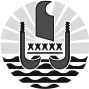 
POLYNéSIE FRANçAISE
POLYNéSIE FRANçAISEMinistère
de l’education,
de LA modernisation
de l’administration,
en charge du numériquedirection generale de l’education
et des enseignementsLe Directeur généralMinistère
de l’education,
de LA modernisation
de l’administration,
en charge du numériquedirection generale de l’education
et des enseignementsLe Directeur général	N°	     42 041       / MEA / DGEE / DFCI PIRAE, le 12 août 2021	N°	     42 041       / MEA / DGEE / DFCI PIRAE, le 12 août 2021Type d’accueilIndemnitésObservationsAccueil des étudiants M1 en SOPA150€/étudiant S’il y a  plusieurs tuteurs par étudiant, l’indemnité est partagée proportionnellement à leur participation effective à l'accompagnementAccueil des étudiants M2 en SPA300€/étudiantS’il y a  plusieurs tuteurs par étudiant, l’indemnité est partagée proportionnellement à leur participation effective à l'accompagnementCopie(s) :MEA	1DGEE	1DAPE	1BOS      1INSPE	1Pour la Ministre et par délégationÉric TOURNIER